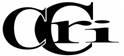 Academic Calendar – Late Start Fall 2020Registration begins 									September 1 (Tue)Classes begin										September 28 (Mon)Add period for enrolled students 							Sep. 28 – Oct. 1 (Mon - Thu)Drop period for enrolled students							Sep. 28. – Oct. 5 (Mon - Mon)Faculty to report verification of enrollment						Oct. 2 – 8 (Fri - Thu)No refund of tuition or fees after this date						Oct. 5 (Mon)Holiday (no classes)									Oct 12 (Mon)Election Day (no classes)								Nov 3 (Tue)Mid-term grades due by faculty no later than NOON					Nov 6 (Wed)Veteran’s Day (No Classes)								Nov 11 (Wed)Last day to withdraw from a class to a receive grade of “W”				Nov 23 (Mon)Thanksgiving Recess									Nov 26 – 29 (Thu – Sun)
Last day of daytime classes								Dec 11 (Fri)Reading day										Dec 14 (Mon)Last week of evening and weekend classes						Dec 15 - 21 (Tue – Mon)Final exams										Dec 15 - 18 (Tue - Fri) 